Weekly Agenda – 10/31 – 11/4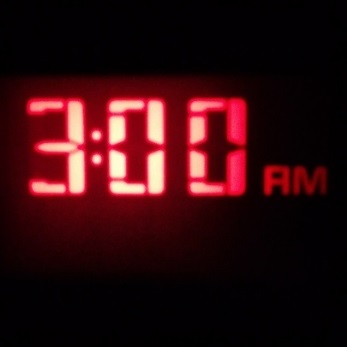 British Lit and Comp – McBrideMonday 31- Happy Halloween!Collect Structure Sheet Assign Synthesis ArticleQW – Things that go bump in the night….muwahahaha…. 3am…are you ready to be scared?? HW – Complete Article Assignment by Thursday!Tuesday 1QW – Entrance Slip – RL. 12.5 – Author Structure Tune Tuesday - IsaThe Tragic Hero - +/- Character Trait Chart HW – Antigone Test tomorrow! (25 ques/Extend response – Reading Category!) Article Assignment due Thurs!Wednesday 2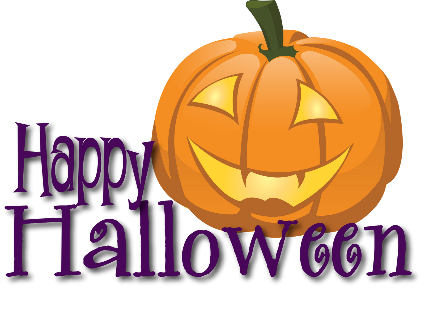 Antigone Test (Objective/EQ Extended response) HW –Article assignment due tomorrow!Thursday 3QW – Priming! Tony Robbins Video (Fill out IQ) Conversations - Synthesis ArticleClose Reading Poetry OptionsHW – Read two articles and complete inquiry chartFriday 4Independent ReadingClose Reading Poetry OptionsSelect Choice Articles for Inquiry Chart.HW – Read choice articles and complete Inquiry ChartLearning Goals:Analyze how an author's choices concerning how to structure specific parts of a text (e.g., the choice of where to begin or end a story, the choice to provide a comedic or tragic resolution) contribute to its overall structure and meaning as well as its aesthetic impact.Cite strong and thorough textual evidence to support analysis of what the text says explicitly as well as inferences drawn from the text, including determining where the text leaves matters uncertain.Weekly Agenda – 10/31 – 11/4British Lit and Comp – McBrideMonday 31- Happy Halloween!Collect Structure Sheet Assign Synthesis ArticleQW – Things that go bump in the night….muwahahaha…. 3am…are you ready to be scared?? HW – Complete Article Assignment by Thursday!Tuesday 1QW – Entrance Slip – RL. 12.5 – Author Structure Tune Tuesday - IsaThe Tragic Hero - +/- Character Trait Chart HW – Antigone Test tomorrow! (25 ques/Extend response – Reading Category!) Article Assignment due Thurs!Wednesday 2Antigone Test (Objective/EQ Extended response) 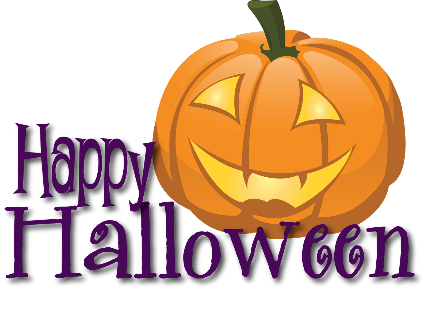 HW –Article assignment due tomorrow!Thursday 3QW – Priming! Tony Robbins Video (Fill out IQ) Conversations - Synthesis ArticleClose Reading Poetry OptionsHW – Read two articles and complete inquiry chartFriday 4Independent ReadingClose Reading Poetry OptionsSelect Choice Articles for Inquiry Chart.HW – Read choice articles and complete Inquiry ChartLearning Goals:Analyze how an author's choices concerning how to structure specific parts of a text (e.g., the choice of where to begin or end a story, the choice to provide a comedic or tragic resolution) contribute to its overall structure and meaning as well as its aesthetic impact.Cite strong and thorough textual evidence to support analysis of what the text says explicitly as well as inferences drawn from the text, including determining where the text leaves matters uncertain.